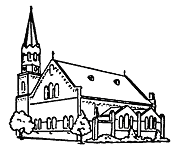 Protestantse gemeente te Zaamslag11 oktober 2020, 10.00 uurvoorganger: Ds. F. van Vliet
ouderling: Isabel de Putter-van Zwienenlector: Peter Dielemanorganist: Johan Hamelink--------------------------------------------------------------------------------------------------------------------------------------Orgelspel voor de dienst:"Triosonate in nr. 1 in Es groot. BWV 525" (J.S. Bach)Begroeting en mededelingenStil gebed, votum en groetPsalm 146: 3 en 5Voorganger leest:Heil wien Jakobs God wil bijstaan,
heil die God ter hulpe riep.
Want zijn heil zal niet voorbijgaan,
God is trouw aan wat Hij schiep.
Wat in hemel, zee of aard
woont, is in zijn hand bewaard.Wees en weduw en ontheemde
doet Hij wonen op zijn erf.
Hij behoedt de weg der vreemden,
maar leidt bozen in 't verderf.
Eeuwig Koning is de Heer !
Sion, zing uw God ter eer !Organist speelt de melodie van Psalm 146Gebed van verootmoedigingLied 885: 1Lector leest:Groot is uw trouw, o Heer, mijn God en Vader.
Er is geen schaduw van omkeer bij U.
Ben ik ontrouw, Gij blijft immer Dezelfde,
die Gij steeds waart; dat bewijst Gij ook nu.
Groot is uw trouw, o Heer, groot is uw trouw, o Heer
iedere morgen aan mij weer betoond.
Al wat ik nodig had, hebt Gij gegeven
Groot is uw trouw, o Heer, aan mij betoond.Organist speelt de melodie van lied 885Woord van genadeLied 885: 2
Lector leest:
Gij geeft ons vrede, vergeving van zonden,
en uw nabijheid, die sterkt en die leidt;
Kracht voor vandaag, blijde hoop voor de toekomst.
Gij geeft het leven tot in eeuwigheid.Groot is uw trouw, o Heer, groot is uw trouw, o Heer,
iedere morgen aan mij weer betoond.Al wat ik nodig had, hebt Gij gegeven
Groot is uw trouw, o Heer, aan mij betoond.
Organist speelt de melodie van lied 885 Gebodslezing Romeinen 12: 9 - 21Voorganger leest:9Laat uw liefde oprecht zijn. Verafschuw het kwaad en wees het goede toegedaan. 10Heb elkaar lief met de innige liefde van broeders en zusters en acht de ander hoger dan uzelf. 11Laat uw enthousiasme niet bekoelen, maar laat u aanvuren door de Geest en dien de Heer. 12Wees verheugd door de hoop die u hebt, wees standvastig wanneer u tegenspoed ondervindt, en bid onophoudelijk. 13Bekommer u om de noden van de heiligen en wees gastvrij. 14Zegen uw vervolgers; zegen hen, vervloek hen niet. 15Wees blij met wie zich verblijdt, heb verdriet met wie verdriet heeft. 16Wees eensgezind; wees niet hoogmoedig, maar zet uzelf aan tot bescheidenheid. Ga niet af op uw eigen inzicht. 17Vergeld geen kwaad met kwaad, maar probeer voor alle mensen het goede te doen. 18  Stel, voor zover het in uw macht ligt, alles in het werk om met alle mensen in vrede te leven. 19Neem geen wraak, geliefde broeders en zusters, maar laat God uw wreker zijn, want er staat geschreven dat de Heer zegt: ‘Het is aan mij om wraak te nemen, ik zal vergelden.’ 20Maar ‘als uw vijand honger heeft, geef hem dan te eten, als hij dorst heeft, geef hem dan te drinken. Dan stapelt u gloeiende kolen op zijn hoofd’. 21Laat u niet overwinnen door het kwade, maar overwin het kwade door het goede.Lied 886Ouderling leest:Abba, Vader, U alleen,
U behoor ik toe.
U alleen doorgrondt mijn hart,
U behoort het toe.
Laat mijn hart steeds vurig zijn,
U laat nooit alleen,
Abba, Vader, U alleen,
U behoor ik toe.Organist speelt de melodie van lied 886
Gebed om de opening van de Schriften1e Schriftlezing: Lukas 17: 20 - 25
Lector leest:20Toen de Farizeeën Jezus vroegen wanneer het koninkrijk van God zou komen, antwoordde hij hun: ‘De komst van het koninkrijk van God laat zich niet aanwijzen, 21en men kan niet zeggen: “Kijk, hier is het!” of: “Daar is het!” Maar weet wel: het koninkrijk van God ligt binnen uw bereik.’22Tegen de leerlingen zei hij: ‘Er komt een tijd dat jullie ernaar zullen verlangen een van de dagen van de Mensenzoon te zien, maar jullie zullen die dag niet meemaken. 23Dan zullen de mensen tegen jullie zeggen: "Kijk daar!" of: Kijk hier!" Maar doe dat niet en schenk er geen aandacht aan. 24Want zoals de bliksem licht geeft wanneer hij van de ene naar de andere kant van de hemel flitst, zo zal de Mensenzoon verschijnen. 25Maar eerst moet hij veel lijden en door deze generatie verworpen worden. Lied 760: 1 en 2Voorganger leest:Gij zijt de zin van wat wij zijn,de hartsfonteindie water geeftdat leven is voor al wat leeft.Gij gaat in 't donker voor ons uiten niemand stuituw grote gangde eeuwen door, een wereld lang.Organist speelt de melodie van lied 760
2e Schriftlezing: Lukas 18: 1 - 8Lector leest:1Hij vertelde hun een gelijkenis over de noodzaak om altijd te bidden en niet op te geven: 2‘Er was eens een rechter in een stad die geen ontzag had voor God en zich niets aan de mensen gelegen liet liggen. 3Er woonde ook een weduwe in die stad, die steeds weer naar hem toe ging met het verzoek: “Doe mij recht in het geschil met mijn tegenstander.” 4Maar lange tijd wilde hij dat niet doen. Ten slotte zei hij bij zichzelf: Ook al heb ik geen ontzag voor God en laat ik mij niets aan de mensen gelegen liggen, 5toch zal ik die weduwe recht verschaffen omdat ze me last bezorgt. Anders blijft ze eindeloos bij me komen en vliegt ze me nog aan.'  6Toen zei de Heer: ‘Luister naar wat deze rechter zegt, al minacht hij ook het recht. 7Zal God dan niet zeker recht verschaffen aan zijn uitverkorenen die dag en nacht tot hem roepen? Of laat hij hen wachten? 8Ik zeg jullie dat hij hun spoedig recht zal verschaffen. Maar als de Mensenzoon komt, zal hij dan geloof vinden op aarde?’Lied 1008: 1 en 2Voorganger leest:Rechter in het licht verheven,Koning in uw majesteit,louter ons geringe leven,scheld ons onze schulden kwijt,laat uw vleug'len ons omgeven,troost ons met uw tederheid.Hoor de bittere gebedenom de vrede die niet daagt.Zie hoe diep er wordt geleden,hoe het kwaad de ziel belaagt.Zie uw mensheid hier beneden,wat zij lijdt en duldt en draagt.Organist speelt de melodie van lied 1008VerkondigingOrgelspel: "Canon: Jezus ga ons voor op ons levensspoor" (Jan. J. van den Berg)Lied 756: 1, 4 en 6Ouderling leest: Laat komen, Heer, uw rijk,uw koninklijke dag,toon ons uw majesteit,Messias, uw gezag!Zal ooit een dag bestaandat oorlog, haat en nijdvoorgoed zijn weggedaan,in deze wereldtijd?Wij bidden, Heer, sta open kom in heerlijkheid!Op U staat onze hoopdie onze Herder zijt!Organist speelt de melodie van lied 756Dankzegging, voorbede, stil gebed, 
Onze VaderLied 315: 1
Voorganger leest:
Heb dank, o God van alle leven,
die zijt alleen Uzelf bekend,
dat Gij uw woord ons hebt gegeven,
uw licht en liefd' ons toegewend.
Nu rijst uit elke nacht uw morgen,
nu wijkt uw troost niet meer van de aard,
en wat voor wijzen bleef verborgenwerd kinderen geopenbaard. 

Organist speelt de melodie van lied 315Zegen  - Gemeente (zegt): Amen.


Orgelspel na de dienst:  
"Toccata in C" (Léon Boëllmann)Collectegeld overmaken kan als volgt:Protestantse Gemeente Zaamslag inzake 
kerk IBAN NL52 RBRB 0678 5204 Protestantse Gemeente Zaamslag inzake diaconie: IBAN NL85 RBRB 0692 6368 97